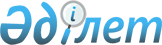 Отдельные вопросы, связанные с деятельностью Министерства сельского хозяйства Республики КазахстанПостановление Правительства Республики Казахстан от 28 июня 2002 года N 704

      Правительство Республики Казахстан постановляет: 

      1. Передать республиканские государственные казенные предприятия (далее - Предприятия), находящиеся в ведении Министерства образования и науки Республики Казахстан, в ведение Министерства сельского хозяйства Республики Казахстан согласно приложению. 

      2. Определить Министерство сельского хозяйства Республики Казахстан органом государственного управления Предприятий. 

      3. Министерству сельского хозяйства Республики Казахстан в установленном законодательством порядке: 

      1) обеспечить утверждение уставов Предприятий и их государственную перерегистрацию в органах юстиции; 

      2) принять иные меры, вытекающие из настоящего постановления. 

      4. Министерству сельского хозяйства Республики Казахстан и Министерству образования и науки Республики Казахстан в установленном законодательством порядке внести предложения о приведении ранее принятых решений Правительства Республики Казахстан в соответствие с настоящим постановлением. 

      5. Утвердить прилагаемые изменения и дополнения, которые вносятся в некоторые решения Правительства Республики Казахстан. 

      6. Настоящее постановление вступает в силу со дня подписания.       Премьер-Министр 

      Республики Казахстан 

Приложение           

к постановлению Правительства  

Республики Казахстан      

от 28 июня 2002 года N 704          Перечень 

республиканских государственных казенных предприятий 

Министерства образования и науки Республики Казахстан, 

передаваемых в ведение Министерства сельского хозяйства 

Республики Казахстан <*>             Сноска. В Перечень внесены изменения - постановлением Правительства РК от 29 октября 2002 г. N 1148 . 

       Утверждены            

постановлением Правительства  

Республики Казахстан       

от 28 июня 2002 года N 704       Изменения и дополнения, которые вносятся в 

некоторые решения Правительства Республики Казахстан       1. Утратил силу постановлением Правительства РК от 05.08.2013 № 796.

      2. Утратил силу постановлением Правительства РК от 25 февраля 2003 г. N 202.

      3. Утратил силу постановлением Правительства РК от 29 октября 2004 г. N 1132.

      4. (Пункт 4 утратил силу - постановлением  Правительства РК от 7 октября 2002 г. N 1096) 

      5. В постановление  Правительства Республики Казахстан от 19 ноября 1999 года N 1754 "Вопросы Министерства образования и науки Республики Казахстан" (САПП Республики Казахстан, 1999 г., N 51, ст. 504): 

      в перечне организаций, находящихся в ведении Министерства образования и науки Республики Казахстан, утвержденном указанным постановлением: 

      строки, порядковые номера 61, 62, 63, 64, 65, 66, 67, 68, 69, 70, 71, 72, 73, 74, 75, 78, 79, 80, 81, 82, 83, 84, 85, 86, 87, 88, 89, 90, 91, 92, 93, 94, 96, 99, 100, 101, 102, 103, 104, 105, 106, 107, 108, 109, 110, 111, 112, 114, 116, 117, 118, 119, 120, 121, 122, 124, 125, 126-127, 129, 130, 131, 132, 133, 135, 136, 137, 138, 140, 142, 144, 145, 146, 147 исключить. 
					© 2012. РГП на ПХВ «Институт законодательства и правовой информации Республики Казахстан» Министерства юстиции Республики Казахстан
				  1. Казахский научно-исследовательский                  Акмолинская      технологический институт эксплуатации               область,      и ремонта сельскохозяйственной техники              город Алексеевка   2. Казахский ордена Трудового Красного                 Акмолинская      Знамени научно-исследовательский                    область,      институт зернового хозяйства                        Шортандинский      имени А.И. Бараева                                  район   3. Казахский научно-исследовательский                  город Алматы      ветеринарный институт   4. Казахский научно-исследовательский                  город Алматы      институт экономики и организации      агропромышленного комплекса   5. Казахский научно-исследовательский                  город Алматы      институт плодоводства и виноградарства   6. Казахский научно-исследовательский                  город Алматы      институт механизации и электрификации      сельского хозяйства   7. Казахский научно-исследовательский                  город Алматы      институт кормопроизводства и пастбищ   8. Казахский научно-исследовательский                  город Алматы      институт пищевой промышленности   9. Казахский научно-исследовательский                  Алматинская      технологический институт овцеводства                область,                                                          Жамбылский район 10. Казахский научно-исследовательский                  Алматинская      институт земледелия имени В.Р.Вильямса              область,                                                          Карасайский район 11. Казахский научно-исследовательский                  Алматинская      технологический институт животноводства             область,                                                          Карасайский район 12. Казахский научно-исследовательский                  Алматинская      институт картофельного и овощного                   область,      хозяйства                                           Карасайский район 13. Казахский научно-исследовательский                  Алматинская      институт защиты растений                            область,                                                          Карасайский район 14. Казахский научно-исследовательский                  Алматинская            институт птицеводства                               область,                                                          Карасайский район 15. Казахский научно-исследовательский                  город Астана      институт зерна и продуктов его      переработки 16. Атырауский научно-исследовательский                 город Атырау      институт сельского хозяйства 17. Восточно-Казахстанский научно-                      Восточно-      исследовательский институт сельского                Казахстанская      хозяйства                                           область,                                                          Глубоковский район 18. Центрально-Казахстанский научно-                    Карагандинская      исследовательский институт сельского                область,      хозяйства                                           Бухаржырауский                                                          район 19. Приаральский научно-исследовательский               город Кызылорда      институт агроэкологии и сельского      хозяйства 20. Целинный научно-исследовательский                   город Костанай      институт механизации и электрификации      сельского хозяйства 21. Костанайский научно-исследовательский               Костанайская      институт сельского хозяйства                        область,                                                          Костанайский                                                          район 22. Павлодарский научно-исследовательский               Павлодарская      институт сельского хозяйства                        область,                                                          Павлодарский                                                          район 23. Северный научно-исследовательский                   Северо-      институт животноводства и ветеринарии               Казахстанская                                                          область,                                                          Кызылжарский                                                          район 24. Казахский научно-исследовательский                  город      и конструкторский институт мясной и                 Семипалатинск      молочной промышленности 25. Казахский научно-исследовательский                  город Тараз      институт водного хозяйства     26. Казахский научно-исследовательский                  город Шымкент      институт каракулеводства 27. Южно-Казахстанский научно-                          город Шымкент      исследовательский институт сельского      хозяйства 28. Республиканская научная                             город Алматы      сельскохозяйственная библиотека 29. Актюбинская сельскохозяйственная                    Актюбинская      опытная станция                                     область,                                                          Актюбинский район 30. Аркалыкская сельскохозяйственная                    Костанайская      опытная станция                                     область,                                                          Аркалыкский район 31. Жамбылская сельскохозяйственная                    Жамбылская область,      опытная станция                                     Жамбылский район 32. Карабалыкская сельскохозяйственная                  Костанайская      опытная станция                                     область,                                                          Комсомольский                                                          район 33. Красноводопадская сельскохозяйственная              Южно-      опытная станция                                     Казахстанская                                                          область,                                                          Сарыагашский район 34. Львовская сельскохозяйственная                      Костанайская      опытная станция                                     область,                                                          Жетыгаринский                                                          район 35. Махтааральская сельскохозяйственная                 Южно-Казахстанская      опытная станция                                     область,                                                          Махтааральский                                                          район 36. Приаральская опытная станция                        Актюбинская      генетических ресурсов растений                      область,      им. Н.И. Вавилова                                   город Челкар 37. Северо-Казахстанская                                Северо-      сельскохозяйственная опытная станция                Казахстанская                                                          область,                                                          Аккаинский район 38. Степноишимская сельскохозяйственная                 Северо-      опытная станция                                     Казахстанская                                                          область,                                                          Тайыншинский район 39. Торгайская сельскохозяйственная                     Акмолинская      опытная станция                                     область,                                                          Есильский район 40. Уральская сельскохозяйственная                      город Уральск      опытная станция 41. Опытное хозяйство зерновых культур                  Акмолинская                                                          область,                                                          Шортандинский                                                          район 42. Каскеленское опытное хозяйство                      Алматинская      Казахского научно-исследовательского                область,      института земледелия им. В.Р. Вильямса              Карасайский район 43. Государственный племзавод "Каменский"               Алматинская      Казахского научно-исследовательского                область,      института животноводства                            Карасайский район 44. Опытное хозяйство им. Мынбаева                      Алматинская      Казахского научно-исследовательского                область,      института овцеводства                               Жамбылский район 45. Опытное хозяйство плодово-ягодных                   Алматинская      культур "Алмалы" Казахского научно-                 область,      исследовательского института                        Талгарский район      плодоводства и виноградарства 46. Первомайское опытное хозяйство                      Алматинская      Казахского научно-исследовательского                область,      института картофелеводства и овощного               Карасайский район      хозяйства 47. Аксенгерское опытное хозяйство                      Алматинская      Казахского научно-исследовательского                область,      института овцеводства                               Жамбылский район 48. Восточно-Казахстанское опытное                      Восточно-      хозяйство Восточно-Казахстанского                   Казахстанская      научно-исследовательского института                 область, город      сельского хозяйства                                 Усть-Каменогорск 49. Зыряновское опытное хозяйство                       Восточно-      Восточно-Казахстанского научно-                     Казахстанская      исследовательского института                        область,      сельского хозяйства                                 Зыряновский район 50. Опытное хозяйство масличных                         Восточно-      культур Восточно-Казахстанского                     Казахстанская      научно-исследовательского                           область,      института сельского хозяйства                       Глубоковский район 51. Опытное хозяйство "Меркенский"                      Жамбылская      Казахского научно-исследовательского                область,      института плодоводства и виноградарства             Меркенский район 52. Караултюбинское опытное хозяйство                   Кызылординская      Приаральского научно-исследовательского             область,      института агроэкологии и сельского                  Сырдарьинский      хозяйства                                           район 53. Опытное хозяйство "Тогускенский"                    Кызылординская      Приаральского научно-исследовательского             область,      института агроэкологии и сельского                  Жанакорганский      хозяйства                                           район 54. Опытное хозяйство "Заречное"                        Костанайская      Костанайского научно-исследовательского             область,      института сельского хозяйства                       Костанайский                                                          район 55. Опытное хозяйство "Иртышское"                       Павлодарская      Павлодарского научно-исследовательского             область,      института сельского хозяйства                       Иртышский район 56. Опытное хозяйство "Капальский"                      Алматинская      Казахского научно-исследовательского                область,      института земледелия им. В.Р. Вильямса              Аксуский район 57. Предприятие "Коктальский" Казахского                Алматинская      научно-исследовательского института                 область,      земледелия им. В.Р. Вильямса                        Панфиловский                                                          район 58. Опытное хозяйство по семеноводству                  Южно-Казахстанская      Южно-Казахстанского научно-                         область,      исследовательского института                        Сайрамский район      сельского хозяйства 59. Опытное хозяйство "Бирликский"                      Южно-Казахстанская      Казахского научно-исследовательского                область,      института каракулеводства                           Келесский район 60. Госплемзавод "Задарьинский"                         Южно-Казахстанская      Казахского научно-исследовательского                область,      института каракулеводства                           Арысский район 61. Опытное хозяйство "Келесский"                       Южно-Казахстанская      Южно-Казахстанского научно-                         область,      исследовательского института                        Келесский район      сельского хозяйства 62. Опытное хозяйство им.К.Конысбаева                   Южно-Казахстанская      Южно-Казахстанского научно-                         область,      исследовательского института                        Келесский район      сельского хозяйства 63. Опытное хозяйство "Акдалинский"                     Южно-Казахстанская      Казахского научно-исследовательского                область,      института каракулеводства                           Арысский район, 64. Опытное хозяйство "Алтынтюбинский"                  Южно-Казахстанская      Южно-Казахстанского научно-                         область,      исследовательского института                        Казыгуртский район      сельского хозяйства 65. Опытное хозяйство "Комсомольский"                   Южно-Казахстанская      Южно-Казахстанского научно-                         область,      исследовательского института                        Шардаринский район      сельского хозяйства 66. Кзыл-Кумское опытное хозяйство                      Южно-Казахстанская      Южно-Казахстанского научно-                         область,      исследовательского института                        Шардаринский район      сельского хозяйства 67. Элитно-семеноводческое хозяйство                    Южно-Казахстанская      "Карабау" Южно-Казахстанского                       область,      научно-исследовательского                           Казыгуртский      института сельского хозяйства                       район 68. Опытное хозяйство "Сарыагашский"                    Южно-Казахстанская      Казахского научно-исследовательского                область,      института плодоводства и                            Сарыагашский район      виноградарства 69. Предприятие "Помологический сад"                    Алматинская      Казахского научно-исследовательского                область,      института плодоводства                              Талгарский район      и виноградарства 70. Костанайская научно-исследовательская               город Костанай      ветеринарная станция 71. Жамбылская научно-исследовательская                 город Тараз      ветеринарная станция      им. академика К.И.Скрябина 72. Западно-Казахстанская научно-                       город Уральск      исследовательская ветеринарная станция 73. Южно-Казахстанская научно-                          город Шымкент      исследовательская ветеринарная станция 74. Коктальский завод по переработке семян              Алматинская      родительских форм кукурузы                          область,                                                       Панфиловский район 75. Казахский научно-исследовательский 

     институт рыбного хозяйства           город Алматы 76. Казахский научно-исследовательский    Акмолинская область, 

    институт лесного хозяйства и          город Щучинск 

    агролесомелиорации с филиалами 

 

  77. Алматинская лесная опытная станция    город Алматы 78. Алтайская лесная опытная станция      Восточно-Казахстанская 

                                          область город Риддер 79. Кондратовский опытно-показательный    Северо-Казахстанская 

    лесопитомник                          область, Мамлютский 

                                          район  80. Институт почвоведения                 Акмолинская область, 

    имени У. У. Успанова                  Шортандинский район, 

                                          поселок "Научный" 